St. Joseph-Krankenhaus DessauInformation   Technische Details   Presse   Kontakt   Wärmeversorgung Wärmedämmung und Isolierglasfenster nach EnEV für Bettenneubau und Verwaltungsgebäude.Einbau eines Kaltdachs im Spitzboden des Verwaltungsgebäudes (Altbau).Rechnergestützte außentemperaturgesteuerte Heizung.Zirkulations- und Nachtabsenkung für die Heizung und Warmwasserbereitstellung.Treppenhäuser mit Windfang gegen Wärmeverluste versehen.Wärmerückgewinnungsanlagen in den zwei Heizzentralen.ElektroenergieEinsatz von Leuchtstofflampen und Energiesparlampen.Umstellung der Laternen im Außenbereich auf LED-Technik.Ausschließlicher Einbau von elektronischen Vorschaltgeräten.Serienschaltung bei sämtlichen Beleuchtungskreisen.Nachts Notbeleuchtung mit 8 Watt und generell Beleuchtung für Schwesternanwesenheitsleuchten auf LED umgestellt.Elektronisch gesteuerte Heizungspumpen, automatische Leistungssenkung bei geringer Mengenabnahme.Nasszellen mit Einzellüftern über Bewegungsmelder gesteuert, kurze Nachlaufzeit.EnergiemanagementRechnergestützte Überwachung der Verbrauche.SonstigesFlächendeckende Mülltrennung durch Personal und Patienten.Umstellung der Fahrzeugflotte auf zeitgemäße Kraftwagen (grüne Plaketten).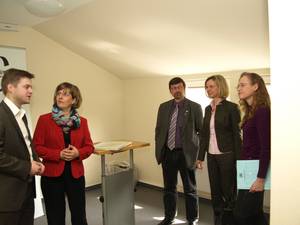 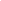 